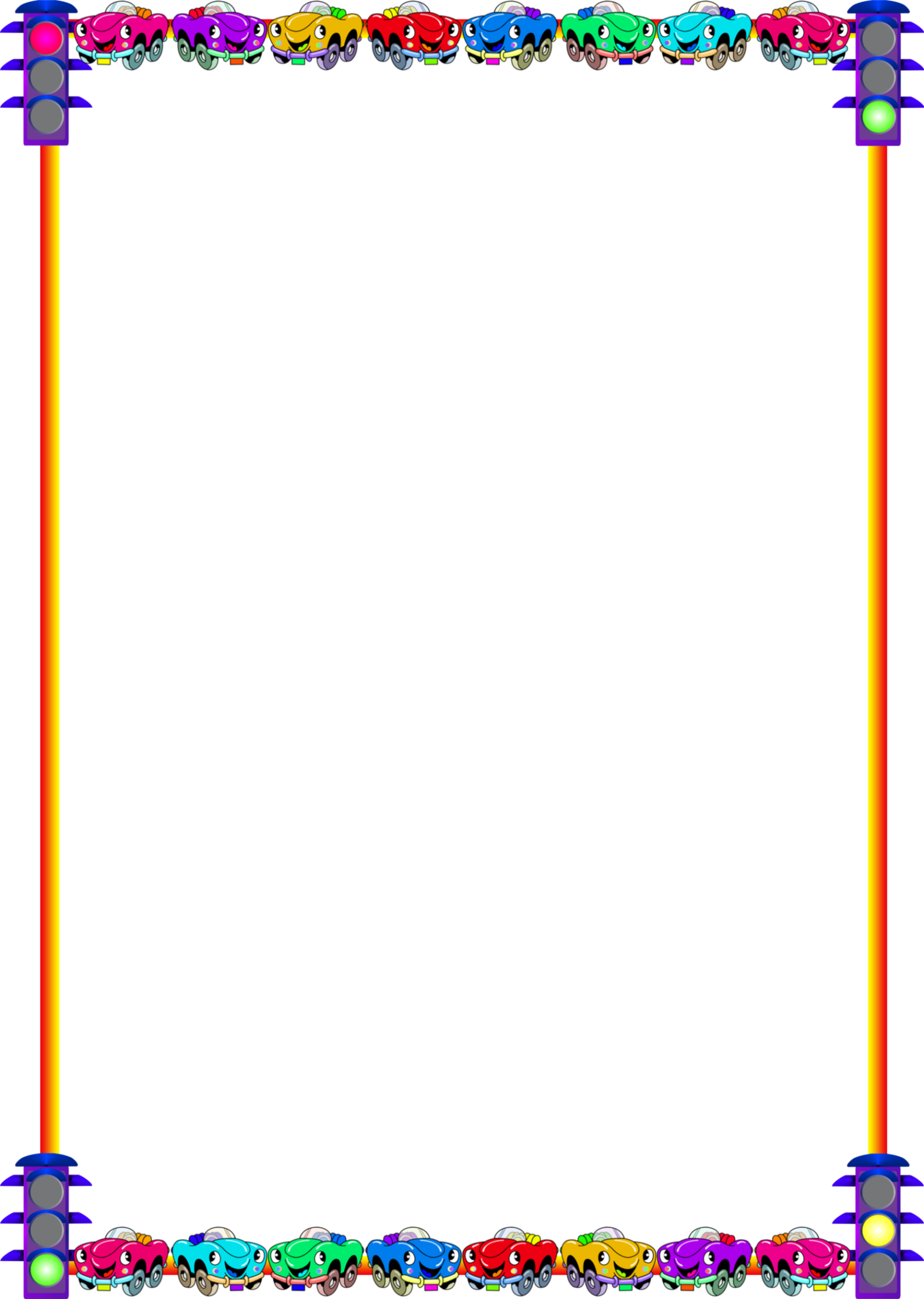 17 июня в ЛДП «Сибирячок» прошло выступление АГИТбригады школьного ЮИД. Ребята 6 отряда в музыкальной форме напормнили детям правила безопасного дорожного движения.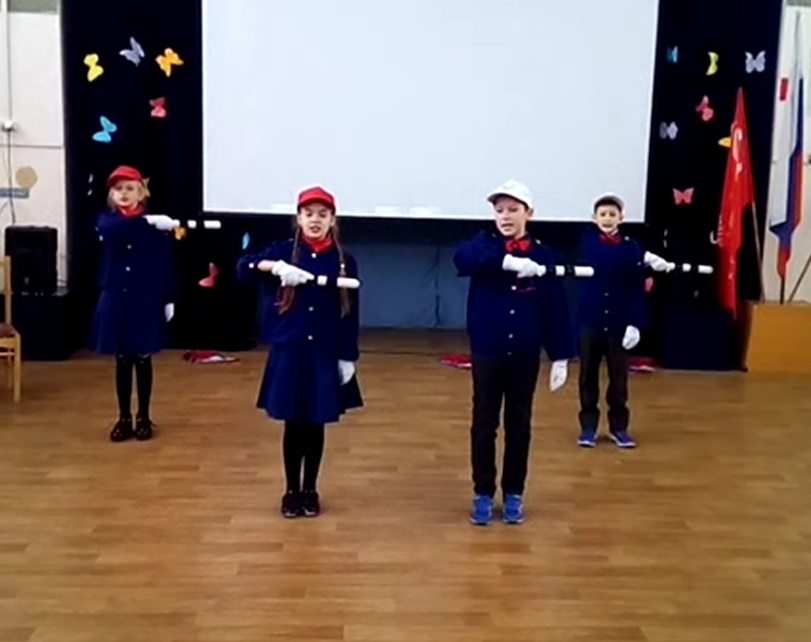 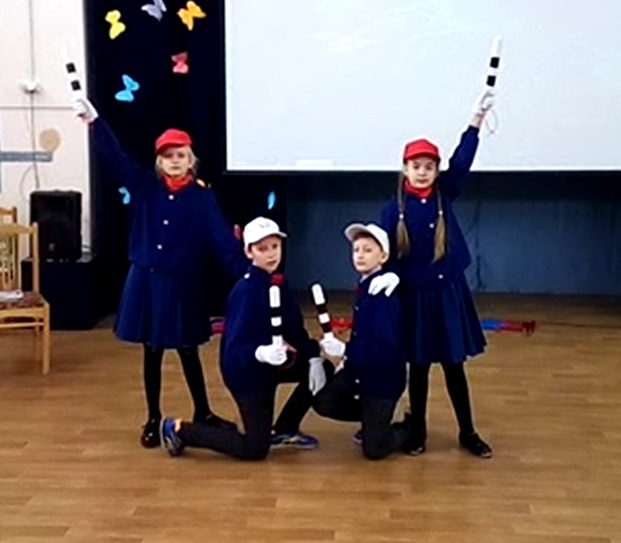 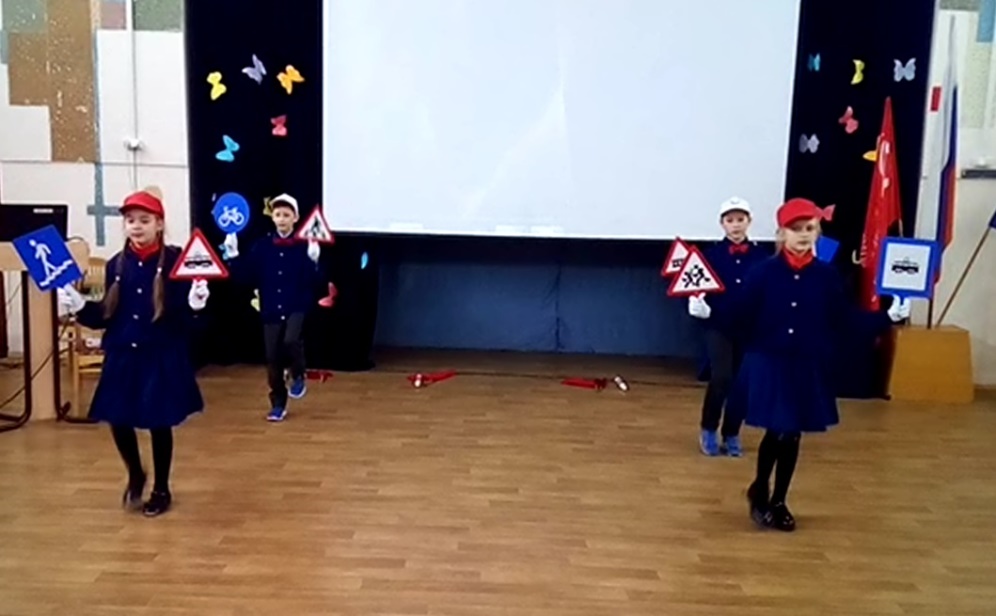 